Linear Searching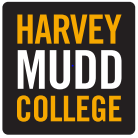 Instructional Days: 1-2 daysTopic Description: Students will be exposed to the idea of searching and its importance. They will then explore the linear searching algorithm through an activity.Objectives:The student will: Learn how companies such as Google use searching algorithmsDiscuss how they use searching in their everyday livesLearn what the linear searching algorithm is and when to use itOutline of the Lesson and Teaching Strategies: Introduce the idea of searching (5-10minutes)Watch “The Google Search Engine” videoTalk about the “Video Discussion” questions as a classMake sure students understand that searching is a common activity in everyday lifeComplete the “Intro to Linear Searching” activity (15-20 minutes)Have students complete the activity in pairsMake sure students understand how to the activity works before startingYou may want to go over the directions to the activity as a class before letting the students pair upDiscuss the activity as a class by answering the “Activity Discussion” questionsMake sure students can articulate the method they used to find the cardFormally introduce linear searching (10-20 minutes)Talk about the material discussed in the “Linear Searching” sectionWatch the Linear Searching videoMake sure all the students understand what linear searching is, when to use linear searching, and how linear searching could have been used in the activity.Talk about the “Linear Searching Wrap Up”Mention applications of searching (5 minutes)Reading the information in the “Searching in Technology” sectionWatch the “Siri vs. Google Voice Search” videoExplain how Google Voice Search may run faster because it might have a better search algorithmResources: All the resources including the worksheets are available on the Searching Overview page of the muddX website 